Rezultatet: E Drejta e Unionit EvropianProvimi me shkrim: 02 Tetor 2021Ligjërues: Prof. Asoc. Dr. Dukagjin LekaVërejtje: Konsultimet mbahën me datë: 02 tetor 2021 Ora 13:00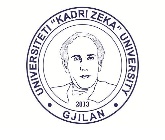 UNIVERSITETI  “KADRI ZEKA”UNIVERSITY  GJILANZija Shemsiu, 60000, Gjilan, Kosovëwww.uni-gjilan.net    tel: 0280390112Nr.Nr. IdPrezantimePikëtNota Përfundimtare17031050/65718031143/53618031228/70816031098/51616031125/57616031070/51617031250/30514032076/35514032038/30516031001/45516031092/30517031154/45518031226/465